 “ЕВРАЗИА КАПИТАЛ ХОЛДИНГ”  ХК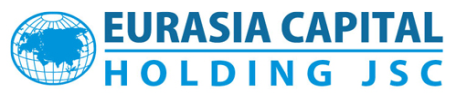             ТООЛЛОГЫН КОМИССЫН  ТОГТООЛ2014 он .... сар ... өдөр                                Дугаар:                       	                    Улаанбаатар хотХУВЬЦАА ЭЗЭМШИГЧДИЙН ХУРЛЫН ИРЦИЙН ТУХАЙ БОЛОНХУРЛЫГ ХҮЧИН ТӨГӨЛДӨРТ ТООЦОХ ТУХАЙКомпанийн тухай хуулийн 67 дугаар зүйлийн 67.3.1 дэх заалт, 69 дүгээр зүйлийн 69.1 дэх хэсгийг үндэслэн ТОГТООХ НЬ: 1. Хувьцаа эзэмшигчдийн  энэ удаагийн ээлжит хуралд 2,267,548 ширхэг хувьцаа эзэмшдэг  хувьцаа эзэмшигчид оролцож байгаа нь нийт саналын эрх бүхий 2,270,892 ширхэг энгийн хувьцааны 99.85% болж байгааг хуралд оролцогчид болон хурлын даргад мэдээлсүгэй.2.  Компанийн тухай хуулийн 69.1 дэх хэсгийн заалт,  компанийн дүрмийн 7.4 дэх заалтыг үндэслэн нийт саналын эрхтэй энгийн хувьцааны 99.85% - ийг эзэмшигчид хуралд оролцож байгаа учраас  компанийн хувьцаа эзэмшигчдийн ээлжит хурлыг хүчин төгөлдөрт тооцсугай.          ТООЛЛОГЫН КОМИССЫН ДАРГА 			Б.ӨЛЗИЙБАЯР	                    “ЕВРАЗИА КАПИТАЛ ХОЛДИНГ”  ХКТООЛЛОГЫН КОМИССЫН  ТОГТООЛ2014 он .... сар ... өдөр                                Дугаар:                       	                    Улаанбаатар хотСанал хураах хуудсыг тоолсон дүнгийн тухай Компанийн тухай хуулийн 67-р зүйлийн 67.3.8 дах заалт, 72-р зүйл, “Евразиа капитал холдинг” ХК – ийн хувьцаа эзэмшигчдийн 2014 оны 03-р сарын 16 – ны өдрийн ээлжит хуралд санал хураалтаар ирүүлсэн санал хураах хуудсыг тоолсон Тооллогын комиссын дүнг тус тус үндэслэн ТОГТООХ НЬ:,“Евразиа Капитал Холдинг” ХК – ийн хувьцаа эзэмшигчдийн хурлаар хэлэлцсэн асуудлуудаар санал хураасан дүн дараах байдалтай байгааг хуралд оролцогч хувьцаа эзэмшигчдэд мэдээлсүгэй:Үүнд: Компанийн 2013 оны үйл ажиллагааны болон санхүүгийн тайлангийн талаарх 
     Гүйцэтгэх Захирлын тайланг хэлэлцэж батлахЗөвшөөрсөн 2,267,548 ширхэг хувьцаа буюу 100%, татгалзсан 0 ширхэг хувьцаа буюу 0%, түдгэлзсэн 0 ширхэг хувьцаа буюу 0% байна.1.2 “Евразиа Капитал Холдинг” ХК-ийн цаашид хэрэгжүүлэх үйл ажиллагааны болон үнэт 	цаасны төсөл төлөвлөгөөг батлах Зөвшөөрсөн 2,267,548  ширхэг хувьцаа буюу 100%, татгалзсан 0 ширхэг хувьцаа буюу 0%, түдгэлзсэн 0 ширхэг хувьцаа буюу 0% байна.“Евразиа Капитал Холдинг” ХК нь Евразиа Капитал Лимитед компанийг худалдан авахтай холбоотой их хэмжээний болон нэгдмэл талуудын хэлцлийг батлахЗөвшөөрсөн 2,267,548 ширхэг хувьцаа буюу 100%, татгалзсан 0 ширхэг хувьцаа буюу 0%, түдгэлзсэн 0 ширхэг хувьцаа буюу 0% байна.     1.4 Евразиа Капитал Лимитед Компанийн үнэлгээний тайланг батлах            Зөвшөөрсөн 2,267,548 ширхэг хувьцаа буюу 100%, татгалзсан 0 ширхэг хувьцаа буюу 0%, түдгэлзсэн 0 ширхэг хувьцаа буюу 0% байна.Евразиа Капитал Лимитед Компанийг худалдан авч байгаатай холбогдуулан өрийг хувьцаагаар солих төслийг батлахЗөвшөөрсөн 2,267,548 ширхэг хувьцаа буюу 100%, татгалзсан 0 ширхэг хувьцаа буюу 0%, түдгэлзсэн 0 ширхэг хувьцаа буюу 0% байна. “Евразиа Капитал Холдинг” ХК-ийн нэмэлт хувьцаа гаргах асуудлыг хэлэлцэж, төслийг батлах Зөвшөөрсөн 2,267,548 ширхэг хувьцаа буюу 100%, татгалзсан 0 ширхэг хувьцаа буюу 0%, түдгэлзсэн 0 ширхэг хувьцаа буюу 0% байна. Компанийн Дүрэмд нэмэлт өөрчлөлт оруулж, шинэчилсэн найруулгыг батлах Зөвшөөрсөн 2,267,548 ширхэг хувьцаа буюу 100%, татгалзсан 0 ширхэг хувьцаа буюу 0%,    түдгэлзсэн 0 ширхэг хувьцаа буюу 0%     1.8  Компанийн хувьцааг тэргүүн ээлжинд худалдаж авах болон шаардах эрх хэрэгжүүлэх        тухай шийдвэрлэх Зөвшөөрсөн 2,267,548 ширхэг хувьцаа буюу 100%, татгалзсан 0 ширхэг хувьцаа       буюу 0%, түдгэлзсэн 0 ширхэг хувьцаа буюу 0%1.9 “Евразиа Капитал Холдинг” ХК-ийн ТУЗ-ийн гишүүдийг сонгох Зөвшөөрсөн 2,267,548 ширхэг хувьцаа буюу 100%, татгалзсан 0 ширхэг хувьцаа       буюу 0%, түдгэлзсэн 0 ширхэг хувьцаа буюу 0% ТООЛЛОГЫН КОМИССЫН ДАРГА 			Б.ӨЛЗИЙБАЯР	 “ЕВРАЗИА КАПИТАЛ ХОЛДИНГ”  ХКТООЛЛОГЫН КОМИССЫН  ТОГТООЛ2014 он .... сар ... өдөр                                Дугаар:                       	                    Улаанбаатар хотСАНАЛ ХУРААХ ХУУДСЫГ ТООЛСОН ДҮНГИЙН ТУХАЙКомпанийн тухай хуулийн   67 дугаар зүйлийн 67.3.2 дах заалт,  72.1.3 болон 75.4 дэх хэсэг, санал хураах хуудсаар кумулятив аргаар өгсөн саналыг тоолсон дүнг хэлэлцээд ТОГТООХ НЬ: Төлөөлөн удирдах зөвлөлийн гишүүнээр сонгуулахаар нэр дэвшсэн хүн тус бүрээр кумулятив аргаар өгсөн саналын тоо нь дараах байдалтай байгааг хувьцаа эзэмшигчдийн хуралд мэдээлсүгэй. Үүнд:              ТООЛЛОГЫН КОМИССЫН ДАРГА 			Б.ӨЛЗИЙБАЯР	 “ЕВРАЗИА КАПИТАЛ ХОЛДИНГ”  ХК ХУВЬЦАА ЭЗЭМШИГЧДИЙН ХУРЛЫН  ТОГТООЛ2014 он .... сар ... өдөр                                Дугаар:                       	                    Улаанбаатар хотТАЙЛАН, ТӨСӨЛ ТӨЛӨВЛӨГӨӨ БАТЛАХ ТУХАЙ Компанийн тухай хуулийн 62-р зүйлийн 62.1.9 дэх заалт,  2014 оны 03 сарын 16–ны өдрийн тооллогын комиссын ...... дугаар тогтоолыг тус тус үндэслэн  ТОГТООХ НЬ:  Компанийн үйл ажиллагааны болон санхүүгийн тайлангийн талаарх Гүйцэтгэх захирлын тайланг баталсугай. Компанийн 2014 онд хэрэгжүүлэхээр төлөвлөсөн стратеги, бизнес төлөвлөгөө, үнэт цаасны төсөл танилцуулгыг  тус тус хавсралтаар батлан зөвшөөрсүгэй.                             ХУРЛЫН  ДАРГА                                        Г.ОЮУНБОЛД “ЕВРАЗИА КАПИТАЛ ХОЛДИНГ”  ХК ХУВЬЦАА ЭЗЭМШИГЧДИЙН ХУРЛЫН  ТОГТООЛ2014 он .... сар ... өдөр                                Дугаар:                       	                    Улаанбаатар хотКОМПАНИЙН ДҮРЭМД НЭМЭЛТ ӨӨРЧЛӨЛТ ОРУУЛАХ ТУХАЙ Компанийн тухай хуулийн 62-р зүйлийн 62.1.1 дэх заалт,  2014 оны 03-р сарын 16 –ны өдрийн хувьцаа эзэмшигчдийн ээлжит хурлын тооллогын комиссын .... дугаар тогтоолыг тус тус үндэслэн  ТОГТООХ НЬ:  Компанийн хувьцааны төвлөрлийг сааруулах, хувь нийлүүлсэн хөрөнгийн хэмжээг нэмэгдүүлэх зорилгоор 50 000 000 /тавин сая/ ширхэг хүртэлх энгийн хувьцааг нэмж гарган уг шийдвэрийг Санхүүгийн Зохицуулах Хороо хянан зөвшөөрсөний дараа компаний дүрэмд нэмэлт өөрчлөлт оруулсугай.Компани нь нэг бүр нь 100 /нэг зуу/ төгрөгийн нэрлэсэн үнэ бүхий 50 000 000 ширхэг хүртэлх Санхүүгийн Зохицуулах Хорооны зөвшөөрсөн тоо хэмжээг дурдан  компанийн дүрэмд нэмэлт өөрчлөлт оруулан  холбогдох эрх бүхий байгууллагад бүртгүүлсүгэй.Компанийн дүрмийн шинэчилсэн найруулгыг хавсралтаар баталсугай.Өрийг хувьцаагаар солих төслөөр хувьцаа дахин нэмэгдэх тохиолдолд нэмэгдсэн дүнгээр өөрчлөлт тухай бүрд оруулсугай.Компанийн шинээр гаргах хувьцаа болон компанийн дүрмийн шинэчилсэн найруулгыг улсын бүртгэлд бүртгүүлэх ажлыг хийж гүйцэтгэхийг Гүйцэтгэх Захиралд үүрэг болгосугай. ХУРЛЫН  ДАРГА                                        Г.ОЮУНБОЛД “ЕВРАЗИА КАПИТАЛ ХОЛДИНГ”  ХК ХУВЬЦАА ЭЗЭМШИГЧДИЙН ХУРЛЫН  ТОГТООЛ2014 он .... сар ... өдөр                                Дугаар:                       	                    Улаанбаатар хотКОМПАНИЙН ТӨЛӨӨЛӨН УДИРДАХ ЗӨВЛӨЛИЙН ГИШҮҮДИЙГ СОНГОХ ТУХАЙ Компанийн тухай хуулийн 62-р зүйлийн 62.1.7  заалт,  2014 оны 03-р сарын 16–ны өдрийн хувьцаа эзэмшигчдийн ээлжит хурлын тооллогын комиссын ... дугаар тогтоолыг тус тус үндэслэн  ТОГТООХ НЬ:  Кумулятив аргаар санал хураасан дүнг үндэслэн дараах нэр бүхий зургаан хүнийг компанийн Төлөөлөн удирдах зөвлөлийн ердийн гишүүнээр сонгосугай. Г.Оюунболд			 Б.Өлзийбаяр		            Э.Саранчимэг	Ц.НэргүйБ.ОтгонтуяаГ.Энхбат            Кумулятив аргаар санал хураасан дүнг үндэслэн дараах нэр бүхий гурван хүнийг компанийн Төлөөлөн удирдах зөвлөлийн хараат бус  гишүүнээр сонгосугай. Ц.Болормаа              Д.Үнэнбат		  Г.Халиунаа		 3.Компанийн тухай хууль болон дүрмээр тогтоосон үүргээ хэрэгжүүлж, компанийн эрх ашгийн төлөө ажиллахыг гишүүдэд үүрэг болгосугай.                              ХУРЛЫН  ДАРГА                                        Г.ОЮУНБОЛД “ЕВРАЗИА КАПИТАЛ ХОЛДИНГ”  ХК ХУВЬЦАА ЭЗЭМШИГЧДИЙН ХУРЛЫН  ТОГТООЛ2014 он .... сар ... өдөр                                Дугаар:                       	                    Улаанбаатар хотТЭРГҮҮН ЭЭЛЖИНД ХУВЬЦАА ХУДАЛДАН АВАХ ЭРХ ЭДЛҮҮЛЭХ  ТУХАЙКомпанийн тухай хуулийн 62 дугаар зүйлийн 62.1.12 заалт, 38-р зүйл, 2014 оны 03-р сарын 16–ны өдрийн хувьцаа эзэмшигчдийн ээлжит хурлын тооллогын комиссын ... дугаар тогтоолыг тус тус үндэслэн  ТОГТООХ НЬ:  Компанийн энгийн хувьцаа эзэмшигч нь компаниас нэмж гаргаж байгаа энгийн хувьцааг өөрийн энгийн хувьцааны тоотой хувь тэнцүүлэн тодорхой нөхцөлөөр тэргүүн ээлжид худалдан авах эрхтэй болохыг дурьдсугай.Компанийн нэмж гаргаж буй хувьцааг Компанийн тухай хуулийн 38-р зүйлд заасны дагуу тэргүүн ээлжинд худалдан авах давуу эрхийг одоогийн хувьцаа эзэмшигчдэд эдлүүлэхээр шийдвэрлэсүгэй. Хувьцааг тэргүүн ээлжид худалдан авах үнэ нь тухайн хувьцааг гаргах үеийн зах зээлийн үнийн 90 хувиас доошгүй байхаар тогтоосугай.Санхүүгийн Зохицуулах Хороо нэмж хувьцаа гаргахыг зөвшөөрсөн тохиолдолд  хувьцааг тэргүүн ээлжид худалдан авах журам, мэдэгдэлийг энгийн хувьцаа эзэмшигч бүрт хувьцаа эзэмшигчдийн хурлын зар хүргэдэг журмаар хүргүүлэхийг компанийн Гүйцэтгэх Захирал-д үүрэг болгосугай.ХУРЛЫН  ДАРГА                                        Г.ОЮУНБОЛД “ЕВРАЗИА КАПИТАЛ ХОЛДИНГ”  ХК ХУВЬЦАА ЭЗЭМШИГЧДИЙН ХУРЛЫН  ТОГТООЛ2014 он .... сар ... өдөр                                Дугаар:                       	                    Улаанбаатар хотИХ ХЭМЖЭЭНИЙ БОЛОН НЭГДМЭЛ СОНИРХОЛТОЙ ТАЛУУДЫН ХЭЛЦЭЛИЙГ БАТЛАХ ТУХАЙ  Компанийн тухай хуулийн 87, 89, 92 дугаар зүйлүүд, 2014 оны 03-р сарын 16–ны өдрийн хувьцаа эзэмшигчдийн ээлжит хурлын тооллогын комиссын ... дугаар тогтоолыг тус тус үндэслэн  ТОГТООХ НЬ:  Тус компани нь үйл ажиллагааныхаа цар хүрээг тэлэх, хувьцаа эзэмшигчдийн эрх ашгийг хамгаалан үр ашигтай ажиллах, компанийн нэр хүнд, эдийн засгийн чадавхийг сайжруулах зорилгоор Евразиа Капитал Лимитед компанийг худалдан авах их хэмжээний болон нэгдмэл сонирхолтой талуудын хэлцэл хийхийг зөвшөөрч баталсугай.Евразиа Капитал Лимитед компанийг худалдан авах гэрээ хэлцэлийг хавсралтаар баталсугай.ХУРЛЫН  ДАРГА                                        Г.ОЮУНБОЛД “ЕВРАЗИА КАПИТАЛ ХОЛДИНГ”  ХК ХУВЬЦАА ЭЗЭМШИГЧДИЙН ХУРЛЫН  ТОГТООЛ2014 он .... сар ... өдөр                                Дугаар:                       	                    Улаанбаатар хотНЭМЖ ХУВЬЦАА ГАРГАХ ТУХАЙКомпанийн тухай хуулийн дугаар зүйл, 32-р зүйлийн 32.5, 42-р зүйлийн 42.4 дэх заалтууд, 2014 оны 03-р сарын 16–ны өдрийн хувьцаа эзэмшигчдийн ээлжит хурлын тооллогын комиссын ... дугаар тогтоолыг тус тус үндэслэн  ТОГТООХ НЬ:  Тус компанийн  хувьцааны төвлөрлийг сааруулах, хувь нийлүүлсэн хөрөнгийн хэмжээг нэмэгдүүлэх зорилгоор нэг бүр нь 100 /нэг зуу/ төгрөгийн нэрлэсэн үнэтэй 50 000 000 /тавин сая/ ширхэг хүртэлх энгийн хувьцааг нэмж гаргасугай. Хувьцаа нэмж гаргаж байгаатай холбогдуулан хувьцаа эзэмшигчдийн эрх ашгийг хамгаалсан арга хэмжээ авч ажиллахыг ТУЗ-д үүрэг болгосугай. 50 000 000 /тавин сая/ ширхэг хүртэлх энгийн хувьцааг нэмж гаргах шийдвэрийг Санхүүгийн Зохицуулах Хороо зөвшөөрсөний дараа компаний дүрэмд нэмэлт өөрчлөлт оруулсугай.Өрийг хувьцаагаар солих төслөөр дахин хувьцаа нэмж гаргахтай холбоотой  асуудал болох үнэ, тоо ширхэг зэргийг хөрөнгийн үнэлгээний тайланд үндэслэн шийдвэрлэхийг шинээр томилогдож буй ТУЗ-д үүрэг болгосугай.ХУРЛЫН  ДАРГА                                        Г.ОЮУНБОЛД “ЕВРАЗИА КАПИТАЛ ХОЛДИНГ”  ХК ХУВЬЦАА ЭЗЭМШИГЧДИЙН ХУРЛЫН  ТОГТООЛ2014 он .... сар ... өдөр                                Дугаар:                       	                    Улаанбаатар хотКомпанийн тухай хуулийн дугаар зүйл, 62-р зүйлийн 62.1.10,  62.1.11 дэх  заалтууд,  2014 оны 03-р сарын 16–ны өдрийн хувьцаа эзэмшигчдийн ээлжит хурлын тооллогын комиссын ... дугаар тогтоолыг тус тус үндэслэн  ТОГТООХ НЬ:  Тус компани нь үйл ажиллагааныхаа цар хүрээг тэлэх, хувьцаа эзэмшигчдийн эрх ашгийг хамгаалан үр ашигтай ажиллах, компанийн нэр хүнд, эдийн засгийн чадавхийг сайжируулах зорилгоор Евразиа Капитал Лимитед компанийг худалдан авахыг зөвшөөрсүгэй.Евразиа Капитал Лимитед компанийг худалдан авч байгаатай холбогдуулан их хэмжээний болон нэгдмэл сонирхолтой талуудын хэлцэлийг баталсугай.Евразиа Капитал Лимитед компанийг үнэлсэн үнэлгээний тайланг зөвшөөрсүгэй.Евразиа Капитал Лимитед компанийг худалдан авах төлбөрийг бэлэн мөнгөөр бус өрийг хувьцаагаар солих замаар хийхийг зөвшөөрсүгэй.Өрийг хувьцаагаар солих төслийг хавсралтын дагуу баталсугай.                             ХУРЛЫН  ДАРГА                                        Г.ОЮУНБОЛД “ЕВРАЗИА КАПИТАЛ ХОЛДИНГ”  ХК ХУВЬЦАА ЭЗЭМШИГЧДИЙН ХУРЛЫН  ТОГТООЛ2014 он ... сарын.... өдөр			Дугаар:                                   Улаанбаатар хотНООГДОЛ АШИГ ХУВИАРЛАХГҮЙ ТУХАЙ ШИЙДВЭРИЙГ ТАЙЛАГНАХ НЬКомпанийн тухай хуулийн 46 дугаар зүйлийн 46.1, 46.2, 46.6-р заалтууд,  2014 оны 03-р сарын 16–ны өдрийн хувьцаа эзэмшигчдийн ээлжит хурлын тооллогын комиссын ... дугаар тогтоолыг тус тус үндэслэн  ТОГТООХ НЬ:  Тус компани нь ноогдол ашиг хувиарлахгүй гэж шийдвэрлэсэн тухай болон түүний үндэслэл тайлбарыг хувьцаа эзэмшигч нарт тайлагнасан болохыг дурьдсугай. ХУРЛЫН  ДАРГА                                        Г.ОЮУНБОЛД “ЕВРАЗИА КАПИТАЛ ХОЛДИНГ”  ХК ХУВЬЦАА ЭЗЭМШИГЧДИЙН ХУРЛЫН  ТОГТООЛ2014 он .... сар ... өдөр                                Дугаар:                       	                    Улаанбаатар хотШААРДАХ ЭРХ ХЭРЭГЖҮҮЛЭХ ТУХАЙКомпанийн тухай хуулийн 53, 54 дүгээр зүйлүүд 2014 оны 03-р сарын 16–ны өдрийн хувьцаа эзэмшигчдийн ээлжит хурлын тооллогын комиссын ... дугаар тогтоолыг тус тус үндэслэн  ТОГТООХ НЬ:  Энэхүү хувьцаа эзэмшигчдийн ээлжит хуралд оролцож амжаагүй эсвэл  хурлаас гаргасан шийдвэртэй санал нийлэхгүй байгаа хувьцаа эзэмшигчид Компаний тухай хуулийн 54 дүгээр зүйлд заасны дагуу компанид хувьцаагаа эргүүлэн худалдаж авахыг шаардах эрх үүссэн гэдгийг хувьцаа эзэмшигчдэд мэдэгдсүгэй.Хувьцаагаа эргүүлэн Компанид зарах хүсэлтэй хувьцаа эзэмшигчдийн хувьцааг хууль тогтоомжийн дагуу хувьцаа эргүүлэн авах журмыг боловсруулан хувьцаа эзэмшигчдийн эрх ашгийг хамгаалан ажиллахыг Гүйцэтгэх Удирдлагад үүрэг болгосугай.Төлөөлөн Удирдах Зөвлөл энэхүү ажиллагаанд хяналт тавьж ажилласугай.                        ХУРЛЫН  ДАРГА                                        Г.ОЮУНБОЛД №ТУЗ-ийн гишүүдСаналын тооСаналын,%Ердийн гишүүдЕрдийн гишүүдЕрдийн гишүүдЕрдийн гишүүд1Г.Оюунболд100%2Э.Саранчимэг100%3Б.Өлзийбаяр100%4Г.Энхбат100%5Ц.Нэргүй100%6Б.Отгонтуяа100%Хараат бус гишүүдХараат бус гишүүдХараат бус гишүүдХараат бус гишүүд1Д.Үнэнбат100%2Ц.Болормаа100%3Г.Халиунаа100%